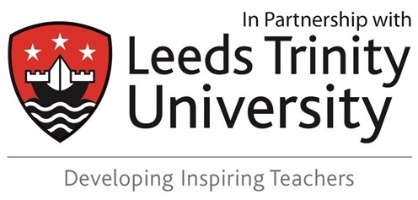 Primary PGCE & UGInformal Lesson Observation & Feedback Form from Class TeacherTrainee Name ……………….………………
Notes for Class teachersThank you for supporting our trainee teachers in their subject/curriculum/assessment and professional development in your classroom setting.  It is expected that they will receive written and verbal feedback from the class teacher on lessons they have taught, in weeks where there is no formal observation completed by the Mentor.Please use this format to record strengths and areas for development from each lesson.  Please provide oral and written feedback. The targets should be taken from the Core Competencies and feed into weekly reflections. They should be progressive week on week so that the Trainee teacher can improve their knowledge and understanding of and delivery of practice.They should relate to one of the five domains in the Core Competencies:PlanningClassroom Practice (teaching)Classroom Practice (assessment)Classroom Practice (behaviour management)ProfessionalismThe Core Competencies for each Stage/Level can be found in the Trainee’s Development Record which is: Primary School Based Training Documents - Teaching - Study - Leeds Trinity UniversityYou should identify two strengths from the lesson, and two areas where you think the Trainee teacher should focus on improving. You should identify what support will be available from staff and the actions the Trainee will need to take to move forward and meet the target.
Strengths of the Lesson:Area to Improve (include actions or how CPD could be used):Please comment on actions or support from staff/Trainee needed to meet the target:Date:	Subject/Area of Learning: Week of SBT Class/Age Phase:	Class teacher:1.2.1.2.What support will be offered?What action must the Trainee take to move forward?